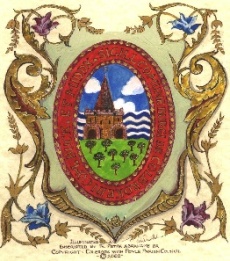 Colnbrook with Poyle Parish CouncilEmail:clerk@colnbrookwithpoyle-pc.gov.uk				Chair of the Council      Naveed Rana - 07824 773015				           Ref: NR/CPPC/EFPM0121To:  Cllrs. Babuta, Bedi, Bennett, Escott, John, Kahlon, Oakley, Rana, Richardson, Small, Smith and VirdiDear Councillor, You are hereby given notice of, and summoned to attend, an extraordinary meeting of the Full Parish Council to be held VIRTUALLY VIA ZOOM on Tuesday 26th January 2021 commencing at 7.00 pm, when it is proposed to transact the business specified in the following Agenda.Members of the public who wish to attend Part 1 of this Zoom meeting must email Clerk@colnbrookwithpoyle-pc.gov.uk with their name and email address to request the sign-in details for this meeting no later than 24 hours prior to the meeting.Yours sincerely, Naveed RanaChairColnbrook with Poyle Parish CouncilAgendaPart 1 Welcome2. 	Receive and Approve Apologies for Absence Declaration of Interests Adoption of Budget and Precept for 2021/2022
To approve the budget for 2021/2022 as amended by Finance & Policy Committee
To approve and adopt the rate of the Precept and authorise the Clerk to inform SBCPart II 
5. Clerk and RFOTo confirm the appointment of the Clerk and RFO